Alliances before 1914http://www.worldwar1.com/tlalli.htm (adapted)1879 to 19181879 to 1918The Dual Alliance
 Austria-Hungary
 Germany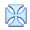 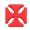 Germany and Austria-Hungary made an alliance to protect themselves from Russia. Germany and Austria-Hungary made an alliance to protect themselves from Russia. Germany and Austria-Hungary made an alliance to protect themselves from Russia. 1881 to 18871881 to 1887Three Emperor's League(Dreikaiserbund)
 Austria-Hungary
 Germany
 Russia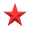 This was an attempt to restore stability to eastern Europe by bringing Russia into the fold of the Dual Alliance. It was not to be successful as Austro-Russian problems flared again with the Bulgarian Crisis of 1886-7.This was an attempt to restore stability to eastern Europe by bringing Russia into the fold of the Dual Alliance. It was not to be successful as Austro-Russian problems flared again with the Bulgarian Crisis of 1886-7.1881 to 1895Austro-Serbian Alliance Austria-Hungary
 Serbia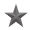 Once again Russia was the motivation for an alliance. Austria-Hungary made an alliance with Serbia to stop Russia gaining control of Serbia 1882 and to limit possible Russian influence in the Balkans.Once again Russia was the motivation for an alliance. Austria-Hungary made an alliance with Serbia to stop Russia gaining control of Serbia 1882 and to limit possible Russian influence in the Balkans.1882 to 1915The Triple Alliance
 Austria-Hungary
 Germany
 Italy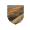 This alliance was formed to stop Italy from attacking Austria-Hungary in the event of war with Russia.  This alliance was formed to stop Italy from attacking Austria-Hungary in the event of war with Russia.  1883 to 1916The Austro-German-Romanian Alliance Austria-Hungary
 Germany
 RomaniaSimilar in concept to the Serbian Alliance, this alliance was motivated by perceived Russian intentions in the Balkans. Similar in concept to the Serbian Alliance, this alliance was motivated by perceived Russian intentions in the Balkans. 1894 to 1917Franco-Russian Alliance
 France
 Russia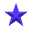 This major lasting alliance was the Russian reaction to several events of the day:The new German Chancellor Caprivi ended the treaty with Russia Germany renewed the Triple AllianceGermany also got friendly with the "Mediterranean Entente" (Britain, Italy and Spain against Russia and France)As a result, Russia formed an alliance with France to protect herself against Germany and Austria-Hungary.This major lasting alliance was the Russian reaction to several events of the day:The new German Chancellor Caprivi ended the treaty with Russia Germany renewed the Triple AllianceGermany also got friendly with the "Mediterranean Entente" (Britain, Italy and Spain against Russia and France)As a result, Russia formed an alliance with France to protect herself against Germany and Austria-Hungary.1902 to 1913Russo-Bulgarian Military Convention Bulgaria
 RussiaBulgaria, newly independent from the Ottoman Empire, allied itself with Russia in an attempt to ward off the possibility of Austro-Hungarian aggression.Bulgaria, newly independent from the Ottoman Empire, allied itself with Russia in an attempt to ward off the possibility of Austro-Hungarian aggression.1904 to 1918The Entente Cordiale
 France
 Great Britain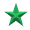 This agreement between Great Britain and France was more a sign of healing relations than an actual military alliance. This agreement between Great Britain and France was more a sign of healing relations than an actual military alliance. 1907 to 1917The Anglo-Russian Entente
 Great Britain
 RussiaGreat Britain and Russia, having settled their differences, took this final step toward the Triple Entente.Great Britain and Russia, having settled their differences, took this final step toward the Triple Entente.1907 to 1917The Triple Entente Great Britain
 France
 Russia The Triple Entente was made to counter the increasing threat from Germany as a result of worsening relations between Germany and Great Britain due to the naval arms race, and Germany's attempt to exploit the Russian defeat in the Russo-Japanese War of 1905.  The Triple Entente was made to counter the increasing threat from Germany as a result of worsening relations between Germany and Great Britain due to the naval arms race, and Germany's attempt to exploit the Russian defeat in the Russo-Japanese War of 1905. 